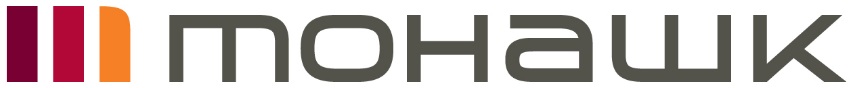 This template is for development purposes only.  All course outlines must be entered into the Course Outline Mapping and Management System (COMMS) and submitted to your Associate Dean for approval. PDFs of approved outlines must be posted in your MyCanvas course to share with students. COURSE NAME:Weekly Plan:COURSE INFORMATION PRE-POPULATED BY ACADEMIC DATA Course Number:	[Insert course code here]                            Equivalencies: 		                         	Pre-Requisites:            Applicable Program(s): 	                           	 			Core/Elective:Prepared by: [Insert your name here]         Title: [Insert your title here]Approved by: [when approved in COMMS]Approval Date:Approved for Academic Year: Course Level: ☐Foundational   ☐Integrational   ☐ SpecializedCOURSE INFORMATION PRE-POPULATED BY ACADEMIC DATA Course Number:	[Insert course code here]                            Equivalencies: 		                         	Pre-Requisites:            Applicable Program(s): 	                           	 			Core/Elective:Prepared by: [Insert your name here]         Title: [Insert your title here]Approved by: [when approved in COMMS]Approval Date:Approved for Academic Year: Course Level: ☐Foundational   ☐Integrational   ☐ SpecializedCOURSE INFORMATION PRE-POPULATED BY ACADEMIC DATA Course Number:	[Insert course code here]                            Equivalencies: 		                         	Pre-Requisites:            Applicable Program(s): 	                           	 			Core/Elective:Prepared by: [Insert your name here]         Title: [Insert your title here]Approved by: [when approved in COMMS]Approval Date:Approved for Academic Year: Course Level: ☐Foundational   ☐Integrational   ☐ SpecializedCOURSE INFORMATION PRE-POPULATED BY ACADEMIC DATA Course Number:	[Insert course code here]                            Equivalencies: 		                         	Pre-Requisites:            Applicable Program(s): 	                           	 			Core/Elective:Prepared by: [Insert your name here]         Title: [Insert your title here]Approved by: [when approved in COMMS]Approval Date:Approved for Academic Year: Course Level: ☐Foundational   ☐Integrational   ☐ SpecializedCOURSE INFORMATION PRE-POPULATED BY ACADEMIC DATA Course Number:	[Insert course code here]                            Equivalencies: 		                         	Pre-Requisites:            Applicable Program(s): 	                           	 			Core/Elective:Prepared by: [Insert your name here]         Title: [Insert your title here]Approved by: [when approved in COMMS]Approval Date:Approved for Academic Year: Course Level: ☐Foundational   ☐Integrational   ☐ SpecializedCOURSE INFORMATION PRE-POPULATED BY ACADEMIC DATA Course Number:	[Insert course code here]                            Equivalencies: 		                         	Pre-Requisites:            Applicable Program(s): 	                           	 			Core/Elective:Prepared by: [Insert your name here]         Title: [Insert your title here]Approved by: [when approved in COMMS]Approval Date:Approved for Academic Year: Course Level: ☐Foundational   ☐Integrational   ☐ SpecializedCOURSE INFORMATION PRE-POPULATED BY ACADEMIC DATA Course Number:	[Insert course code here]                            Equivalencies: 		                         	Pre-Requisites:            Applicable Program(s): 	                           	 			Core/Elective:Prepared by: [Insert your name here]         Title: [Insert your title here]Approved by: [when approved in COMMS]Approval Date:Approved for Academic Year: Course Level: ☐Foundational   ☐Integrational   ☐ SpecializedCOURSE DESCRIPTIONCOURSE DESCRIPTIONCOURSE DESCRIPTIONCOURSE DESCRIPTIONCOURSE DESCRIPTIONCOURSE DESCRIPTIONCOURSE DESCRIPTIONPRE-POPULATED BY ACADEMIC DATA[Insert text here as provided by your Co-ordinator, Manager, or AD – additions or changes to course descriptions can only be made during the Fall POS Cycle and must be approved by and processed through your AD. ]PRE-POPULATED BY ACADEMIC DATA[Insert text here as provided by your Co-ordinator, Manager, or AD – additions or changes to course descriptions can only be made during the Fall POS Cycle and must be approved by and processed through your AD. ]PRE-POPULATED BY ACADEMIC DATA[Insert text here as provided by your Co-ordinator, Manager, or AD – additions or changes to course descriptions can only be made during the Fall POS Cycle and must be approved by and processed through your AD. ]PRE-POPULATED BY ACADEMIC DATA[Insert text here as provided by your Co-ordinator, Manager, or AD – additions or changes to course descriptions can only be made during the Fall POS Cycle and must be approved by and processed through your AD. ]PRE-POPULATED BY ACADEMIC DATA[Insert text here as provided by your Co-ordinator, Manager, or AD – additions or changes to course descriptions can only be made during the Fall POS Cycle and must be approved by and processed through your AD. ]PRE-POPULATED BY ACADEMIC DATA[Insert text here as provided by your Co-ordinator, Manager, or AD – additions or changes to course descriptions can only be made during the Fall POS Cycle and must be approved by and processed through your AD. ]PRE-POPULATED BY ACADEMIC DATA[Insert text here as provided by your Co-ordinator, Manager, or AD – additions or changes to course descriptions can only be made during the Fall POS Cycle and must be approved by and processed through your AD. ]RELATIONSHIP TO VOCATIONAL LEARNING OUTCOMES/PROGRAM STANDARDSRemember to identify: TA (Taught & Assessed) or AR (Assessed & Reinforced)RELATIONSHIP TO VOCATIONAL LEARNING OUTCOMES/PROGRAM STANDARDSRemember to identify: TA (Taught & Assessed) or AR (Assessed & Reinforced)RELATIONSHIP TO VOCATIONAL LEARNING OUTCOMES/PROGRAM STANDARDSRemember to identify: TA (Taught & Assessed) or AR (Assessed & Reinforced)RELATIONSHIP TO VOCATIONAL LEARNING OUTCOMES/PROGRAM STANDARDSRemember to identify: TA (Taught & Assessed) or AR (Assessed & Reinforced)RELATIONSHIP TO VOCATIONAL LEARNING OUTCOMES/PROGRAM STANDARDSRemember to identify: TA (Taught & Assessed) or AR (Assessed & Reinforced)RELATIONSHIP TO VOCATIONAL LEARNING OUTCOMES/PROGRAM STANDARDSRemember to identify: TA (Taught & Assessed) or AR (Assessed & Reinforced)RELATIONSHIP TO VOCATIONAL LEARNING OUTCOMES/PROGRAM STANDARDSRemember to identify: TA (Taught & Assessed) or AR (Assessed & Reinforced)These will be provided by your Co-ordinator, Manager, or AD. These identify what student will know and be able to do at the completion of the program. Identify which VLOs are addressed during this course.These will be provided by your Co-ordinator, Manager, or AD. These identify what student will know and be able to do at the completion of the program. Identify which VLOs are addressed during this course.These will be provided by your Co-ordinator, Manager, or AD. These identify what student will know and be able to do at the completion of the program. Identify which VLOs are addressed during this course.These will be provided by your Co-ordinator, Manager, or AD. These identify what student will know and be able to do at the completion of the program. Identify which VLOs are addressed during this course.These will be provided by your Co-ordinator, Manager, or AD. These identify what student will know and be able to do at the completion of the program. Identify which VLOs are addressed during this course.These will be provided by your Co-ordinator, Manager, or AD. These identify what student will know and be able to do at the completion of the program. Identify which VLOs are addressed during this course.These will be provided by your Co-ordinator, Manager, or AD. These identify what student will know and be able to do at the completion of the program. Identify which VLOs are addressed during this course.This course contributes to your program by helping you achieve the following Vocational Learning Outcomes:This course contributes to your program by helping you achieve the following Vocational Learning Outcomes:This course contributes to your program by helping you achieve the following Vocational Learning Outcomes:This course contributes to your program by helping you achieve the following Vocational Learning Outcomes:This course contributes to your program by helping you achieve the following Vocational Learning Outcomes:This course contributes to your program by helping you achieve the following Vocational Learning Outcomes:This course contributes to your program by helping you achieve the following Vocational Learning Outcomes:VLODescriptionDescriptionDescriptionDescriptionDescriptionTA or ARVLO1[Insert VLO here][Insert VLO here][Insert VLO here][Insert VLO here][Insert VLO here]VLO2VLO3VLO4VLO5VLO6VLO7VLO8VLO9[Add additional rows as needed.][Add additional rows as needed.][Add additional rows as needed.][Add additional rows as needed.][Add additional rows as needed.]Relationship to Essential Employability Skills Relationship to Essential Employability Skills Relationship to Essential Employability Skills Relationship to Essential Employability Skills Relationship to Essential Employability Skills Relationship to Essential Employability Skills Relationship to Essential Employability Skills The Government of Ontario mandates that all graduates with Certificate, Diploma, or Advanced Diploma, must be able to reliably demonstrate the following EESs. Identify which skills will be addressed during your course. The Government of Ontario mandates that all graduates with Certificate, Diploma, or Advanced Diploma, must be able to reliably demonstrate the following EESs. Identify which skills will be addressed during your course. The Government of Ontario mandates that all graduates with Certificate, Diploma, or Advanced Diploma, must be able to reliably demonstrate the following EESs. Identify which skills will be addressed during your course. The Government of Ontario mandates that all graduates with Certificate, Diploma, or Advanced Diploma, must be able to reliably demonstrate the following EESs. Identify which skills will be addressed during your course. The Government of Ontario mandates that all graduates with Certificate, Diploma, or Advanced Diploma, must be able to reliably demonstrate the following EESs. Identify which skills will be addressed during your course. The Government of Ontario mandates that all graduates with Certificate, Diploma, or Advanced Diploma, must be able to reliably demonstrate the following EESs. Identify which skills will be addressed during your course. The Government of Ontario mandates that all graduates with Certificate, Diploma, or Advanced Diploma, must be able to reliably demonstrate the following EESs. Identify which skills will be addressed during your course. This course contributes to your program by helping you achieve the following Essential Employability Skills:This course contributes to your program by helping you achieve the following Essential Employability Skills:This course contributes to your program by helping you achieve the following Essential Employability Skills:This course contributes to your program by helping you achieve the following Essential Employability Skills:This course contributes to your program by helping you achieve the following Essential Employability Skills:This course contributes to your program by helping you achieve the following Essential Employability Skills:This course contributes to your program by helping you achieve the following Essential Employability Skills:EESDescriptionDescriptionDescriptionDescriptionDescriptionTA or AREES1Communicate clearly, concisely and correctly in the written, spoken, and visual form.Communicate clearly, concisely and correctly in the written, spoken, and visual form.Communicate clearly, concisely and correctly in the written, spoken, and visual form.Communicate clearly, concisely and correctly in the written, spoken, and visual form.Communicate clearly, concisely and correctly in the written, spoken, and visual form.EES2Respond to written, spoken, or visual messages in a manner that ensures effective communicationRespond to written, spoken, or visual messages in a manner that ensures effective communicationRespond to written, spoken, or visual messages in a manner that ensures effective communicationRespond to written, spoken, or visual messages in a manner that ensures effective communicationRespond to written, spoken, or visual messages in a manner that ensures effective communicationEES3Execute mathematical operations accuratelyExecute mathematical operations accuratelyExecute mathematical operations accuratelyExecute mathematical operations accuratelyExecute mathematical operations accuratelyEES4Apply a systematic approach to solve problems.Apply a systematic approach to solve problems.Apply a systematic approach to solve problems.Apply a systematic approach to solve problems.Apply a systematic approach to solve problems.EES5Use a variety of thinking skills to anticipate and solve problemsUse a variety of thinking skills to anticipate and solve problemsUse a variety of thinking skills to anticipate and solve problemsUse a variety of thinking skills to anticipate and solve problemsUse a variety of thinking skills to anticipate and solve problemsEES6Locate, select, organize, and document information using appropriate technology and information systems. Locate, select, organize, and document information using appropriate technology and information systems. Locate, select, organize, and document information using appropriate technology and information systems. Locate, select, organize, and document information using appropriate technology and information systems. Locate, select, organize, and document information using appropriate technology and information systems. EES7Analyze, evaluate, and apply relevant information from a variety of sources.Analyze, evaluate, and apply relevant information from a variety of sources.Analyze, evaluate, and apply relevant information from a variety of sources.Analyze, evaluate, and apply relevant information from a variety of sources.Analyze, evaluate, and apply relevant information from a variety of sources.EES8Show respect for the diverse opinions, values, beliefs and contributions of others.Show respect for the diverse opinions, values, beliefs and contributions of others.Show respect for the diverse opinions, values, beliefs and contributions of others.Show respect for the diverse opinions, values, beliefs and contributions of others.Show respect for the diverse opinions, values, beliefs and contributions of others.EES9Interact with others in groups or teams in ways that contribute to effective working relationships and the achievement of goals.Interact with others in groups or teams in ways that contribute to effective working relationships and the achievement of goals.Interact with others in groups or teams in ways that contribute to effective working relationships and the achievement of goals.Interact with others in groups or teams in ways that contribute to effective working relationships and the achievement of goals.Interact with others in groups or teams in ways that contribute to effective working relationships and the achievement of goals.EES10Manage the use of time and other resources to complete projects. Manage the use of time and other resources to complete projects. Manage the use of time and other resources to complete projects. Manage the use of time and other resources to complete projects. Manage the use of time and other resources to complete projects. EES11Take responsibility for one’s own actions, decisions, and consequences.Take responsibility for one’s own actions, decisions, and consequences.Take responsibility for one’s own actions, decisions, and consequences.Take responsibility for one’s own actions, decisions, and consequences.Take responsibility for one’s own actions, decisions, and consequences.Relationship to External Standards (Program Accreditation/competencies etc.) IF APPLICABLERelationship to External Standards (Program Accreditation/competencies etc.) IF APPLICABLERelationship to External Standards (Program Accreditation/competencies etc.) IF APPLICABLERelationship to External Standards (Program Accreditation/competencies etc.) IF APPLICABLERelationship to External Standards (Program Accreditation/competencies etc.) IF APPLICABLERelationship to External Standards (Program Accreditation/competencies etc.) IF APPLICABLERelationship to External Standards (Program Accreditation/competencies etc.) IF APPLICABLE[Insert text here][Insert text here][Insert text here][Insert text here][Insert text here][Insert text here][Insert text here]Course Learning Outcomes (3-5 CLOs recommended)/Elements of Performance (2-8 EOPs recommended)  Course Learning Outcomes (3-5 CLOs recommended)/Elements of Performance (2-8 EOPs recommended)  Course Learning Outcomes (3-5 CLOs recommended)/Elements of Performance (2-8 EOPs recommended)  Course Learning Outcomes (3-5 CLOs recommended)/Elements of Performance (2-8 EOPs recommended)  Course Learning Outcomes (3-5 CLOs recommended)/Elements of Performance (2-8 EOPs recommended)  Course Learning Outcomes (3-5 CLOs recommended)/Elements of Performance (2-8 EOPs recommended)  Course Learning Outcomes (3-5 CLOs recommended)/Elements of Performance (2-8 EOPs recommended)  Course Learning Outcomes include a measurable, observable, and specific statement that clearly indicates what a student should know and be able to do as a result of learning.  EOPs are the smaller steps that students will learn and demonstrate to be successful in the greater CLO. Therefore, a CLO will use a higher Bloom's Taxonomy verb than it's EOPs. See here: https://www.mohawkcollege.ca/employees/centre-for-teaching-learning/curriculum-development/how-to-write-course-learning-outcomes Course Learning Outcomes include a measurable, observable, and specific statement that clearly indicates what a student should know and be able to do as a result of learning.  EOPs are the smaller steps that students will learn and demonstrate to be successful in the greater CLO. Therefore, a CLO will use a higher Bloom's Taxonomy verb than it's EOPs. See here: https://www.mohawkcollege.ca/employees/centre-for-teaching-learning/curriculum-development/how-to-write-course-learning-outcomes Course Learning Outcomes include a measurable, observable, and specific statement that clearly indicates what a student should know and be able to do as a result of learning.  EOPs are the smaller steps that students will learn and demonstrate to be successful in the greater CLO. Therefore, a CLO will use a higher Bloom's Taxonomy verb than it's EOPs. See here: https://www.mohawkcollege.ca/employees/centre-for-teaching-learning/curriculum-development/how-to-write-course-learning-outcomes Course Learning Outcomes include a measurable, observable, and specific statement that clearly indicates what a student should know and be able to do as a result of learning.  EOPs are the smaller steps that students will learn and demonstrate to be successful in the greater CLO. Therefore, a CLO will use a higher Bloom's Taxonomy verb than it's EOPs. See here: https://www.mohawkcollege.ca/employees/centre-for-teaching-learning/curriculum-development/how-to-write-course-learning-outcomes Course Learning Outcomes include a measurable, observable, and specific statement that clearly indicates what a student should know and be able to do as a result of learning.  EOPs are the smaller steps that students will learn and demonstrate to be successful in the greater CLO. Therefore, a CLO will use a higher Bloom's Taxonomy verb than it's EOPs. See here: https://www.mohawkcollege.ca/employees/centre-for-teaching-learning/curriculum-development/how-to-write-course-learning-outcomes Course Learning Outcomes include a measurable, observable, and specific statement that clearly indicates what a student should know and be able to do as a result of learning.  EOPs are the smaller steps that students will learn and demonstrate to be successful in the greater CLO. Therefore, a CLO will use a higher Bloom's Taxonomy verb than it's EOPs. See here: https://www.mohawkcollege.ca/employees/centre-for-teaching-learning/curriculum-development/how-to-write-course-learning-outcomes Course Learning Outcomes include a measurable, observable, and specific statement that clearly indicates what a student should know and be able to do as a result of learning.  EOPs are the smaller steps that students will learn and demonstrate to be successful in the greater CLO. Therefore, a CLO will use a higher Bloom's Taxonomy verb than it's EOPs. See here: https://www.mohawkcollege.ca/employees/centre-for-teaching-learning/curriculum-development/how-to-write-course-learning-outcomes When you have earned credit for this course, you will have demonstrated the ability to:When you have earned credit for this course, you will have demonstrated the ability to:When you have earned credit for this course, you will have demonstrated the ability to:When you have earned credit for this course, you will have demonstrated the ability to:When you have earned credit for this course, you will have demonstrated the ability to:When you have earned credit for this course, you will have demonstrated the ability to:When you have earned credit for this course, you will have demonstrated the ability to:CLO1Example: Examine the core concepts related to scope of professional practice within critical care including legal and ethical considerationsExample: Examine the core concepts related to scope of professional practice within critical care including legal and ethical considerationsExample: Examine the core concepts related to scope of professional practice within critical care including legal and ethical considerationsExample: Examine the core concepts related to scope of professional practice within critical care including legal and ethical considerationsExample: Examine the core concepts related to scope of professional practice within critical care including legal and ethical considerationsExample: Examine the core concepts related to scope of professional practice within critical care including legal and ethical considerationsCLO1Elements of Performance:Explain the role of critical care units and the inter disciplinary teamDiscuss legislative requirements related to critical care (consent, SDM, privacy/confidentiality) and managing riskConsider ethical decision-making frameworks in ethically complex situationsElements of Performance:Explain the role of critical care units and the inter disciplinary teamDiscuss legislative requirements related to critical care (consent, SDM, privacy/confidentiality) and managing riskConsider ethical decision-making frameworks in ethically complex situationsElements of Performance:Explain the role of critical care units and the inter disciplinary teamDiscuss legislative requirements related to critical care (consent, SDM, privacy/confidentiality) and managing riskConsider ethical decision-making frameworks in ethically complex situationsElements of Performance:Explain the role of critical care units and the inter disciplinary teamDiscuss legislative requirements related to critical care (consent, SDM, privacy/confidentiality) and managing riskConsider ethical decision-making frameworks in ethically complex situationsElements of Performance:Explain the role of critical care units and the inter disciplinary teamDiscuss legislative requirements related to critical care (consent, SDM, privacy/confidentiality) and managing riskConsider ethical decision-making frameworks in ethically complex situationsElements of Performance:Explain the role of critical care units and the inter disciplinary teamDiscuss legislative requirements related to critical care (consent, SDM, privacy/confidentiality) and managing riskConsider ethical decision-making frameworks in ethically complex situationsCLO2 [Insert text here] [Insert text here] [Insert text here] [Insert text here] [Insert text here] [Insert text here]CLO2Elements of Performance:2.1 [Insert text here]2.22.3 [Add additional rows if needed]Elements of Performance:2.1 [Insert text here]2.22.3 [Add additional rows if needed]Elements of Performance:2.1 [Insert text here]2.22.3 [Add additional rows if needed]Elements of Performance:2.1 [Insert text here]2.22.3 [Add additional rows if needed]Elements of Performance:2.1 [Insert text here]2.22.3 [Add additional rows if needed]Elements of Performance:2.1 [Insert text here]2.22.3 [Add additional rows if needed]CLO3[Insert text here][Insert text here][Insert text here][Insert text here][Insert text here][Insert text here]CLO3Elements of Performance:3.1 [Insert text here]3.23.3 [Add additional rows if needed]Elements of Performance:3.1 [Insert text here]3.23.3 [Add additional rows if needed]Elements of Performance:3.1 [Insert text here]3.23.3 [Add additional rows if needed]Elements of Performance:3.1 [Insert text here]3.23.3 [Add additional rows if needed]Elements of Performance:3.1 [Insert text here]3.23.3 [Add additional rows if needed]Elements of Performance:3.1 [Insert text here]3.23.3 [Add additional rows if needed]CLO4[Insert text here][Insert text here][Insert text here][Insert text here][Insert text here][Insert text here]CLO4Elements of Performance:4.1 [Insert text here]4.24.3 [Add additional rows if needed]Elements of Performance:4.1 [Insert text here]4.24.3 [Add additional rows if needed]Elements of Performance:4.1 [Insert text here]4.24.3 [Add additional rows if needed]Elements of Performance:4.1 [Insert text here]4.24.3 [Add additional rows if needed]Elements of Performance:4.1 [Insert text here]4.24.3 [Add additional rows if needed]Elements of Performance:4.1 [Insert text here]4.24.3 [Add additional rows if needed]CL05[Insert text here][Insert text here][Insert text here][Insert text here][Insert text here][Insert text here]CL05Elements of Performance:5.1 [Insert text here]5.25.3 [Add additional rows if needed]Elements of Performance:5.1 [Insert text here]5.25.3 [Add additional rows if needed]Elements of Performance:5.1 [Insert text here]5.25.3 [Add additional rows if needed]Elements of Performance:5.1 [Insert text here]5.25.3 [Add additional rows if needed]Elements of Performance:5.1 [Insert text here]5.25.3 [Add additional rows if needed]Elements of Performance:5.1 [Insert text here]5.25.3 [Add additional rows if needed]Evaluation/Earning Credit(Must be validated to all relevant CLO/EES/VLO)Evaluation/Earning Credit(Must be validated to all relevant CLO/EES/VLO)Evaluation/Earning Credit(Must be validated to all relevant CLO/EES/VLO)Evaluation/Earning Credit(Must be validated to all relevant CLO/EES/VLO)Evaluation/Earning Credit(Must be validated to all relevant CLO/EES/VLO)Evaluation/Earning Credit(Must be validated to all relevant CLO/EES/VLO)Evaluation/Earning Credit(Must be validated to all relevant CLO/EES/VLO)Type of AssessmentType of AssessmentType of AssessmentTotal PercentageRelated CLO/EES/VLORelated CLO/EES/VLORelated CLO/EES/VLOThe following will provide evidence of your learning achievement:The following will provide evidence of your learning achievement:The following will provide evidence of your learning achievement:Must add up to 100%This activity validates the following CLOs, EESs, & VLOs:This activity validates the following CLOs, EESs, & VLOs:This activity validates the following CLOs, EESs, & VLOs:Example:QuizzesExample:QuizzesExample:Quizzes30%CLO1; CLO2; CLO3; CLO4; VLO3; VLO4; VLO6; EES1; EES2; EES4; EES5CLO1; CLO2; CLO3; CLO4; VLO3; VLO4; VLO6; EES1; EES2; EES4; EES5CLO1; CLO2; CLO3; CLO4; VLO3; VLO4; VLO6; EES1; EES2; EES4; EES5[Insert text here][Insert text here][Insert text here][Insert text here][Insert text here][Insert text here][Insert text here]Experiential Learning IF APPLICABLEExperiential Learning IF APPLICABLEExperiential Learning IF APPLICABLEExperiential Learning IF APPLICABLEExperiential Learning IF APPLICABLEExperiential Learning IF APPLICABLEExperiential Learning IF APPLICABLEExperiential Learning (EL) is an educational activity facilitated and supported by Mohawk College through which students learn while doing. Students participate in workplaces, or simulated workplaces, where they are exposed to authentic professional demands and expectations. The goal of an EL experience is to improve students’ employability and interpersonal skills and to support their transition to the workforce.Experiential Learning (EL) is an educational activity facilitated and supported by Mohawk College through which students learn while doing. Students participate in workplaces, or simulated workplaces, where they are exposed to authentic professional demands and expectations. The goal of an EL experience is to improve students’ employability and interpersonal skills and to support their transition to the workforce.Experiential Learning (EL) is an educational activity facilitated and supported by Mohawk College through which students learn while doing. Students participate in workplaces, or simulated workplaces, where they are exposed to authentic professional demands and expectations. The goal of an EL experience is to improve students’ employability and interpersonal skills and to support their transition to the workforce.Experiential Learning (EL) is an educational activity facilitated and supported by Mohawk College through which students learn while doing. Students participate in workplaces, or simulated workplaces, where they are exposed to authentic professional demands and expectations. The goal of an EL experience is to improve students’ employability and interpersonal skills and to support their transition to the workforce.Experiential Learning (EL) is an educational activity facilitated and supported by Mohawk College through which students learn while doing. Students participate in workplaces, or simulated workplaces, where they are exposed to authentic professional demands and expectations. The goal of an EL experience is to improve students’ employability and interpersonal skills and to support their transition to the workforce.Experiential Learning (EL) is an educational activity facilitated and supported by Mohawk College through which students learn while doing. Students participate in workplaces, or simulated workplaces, where they are exposed to authentic professional demands and expectations. The goal of an EL experience is to improve students’ employability and interpersonal skills and to support their transition to the workforce.Experiential Learning (EL) is an educational activity facilitated and supported by Mohawk College through which students learn while doing. Students participate in workplaces, or simulated workplaces, where they are exposed to authentic professional demands and expectations. The goal of an EL experience is to improve students’ employability and interpersonal skills and to support their transition to the workforce.Please select which, if any, experiential learning activity is associated with your course:Please select which, if any, experiential learning activity is associated with your course:Please select which, if any, experiential learning activity is associated with your course:Please select which, if any, experiential learning activity is associated with your course:Please select which, if any, experiential learning activity is associated with your course:Please select which, if any, experiential learning activity is associated with your course:Please select which, if any, experiential learning activity is associated with your course: Applied research project or course Applied research project or course Campus incubator Campus incubator Campus incubator Capstone project Capstone project Clinical placement Clinical placement Cooperative education Cooperative education Cooperative education Field experience/trip Field experience/trip Field placement Field placement Industry or community project Industry or community project Industry or community project Labs Labs Performance-based learning Performance-based learning Practicum placement Practicum placement Practicum placement Service learning Service learning Simulations Simulations Apprenticeship Apprenticeship ApprenticeshipApproximate hours associated with this EL activity: ______ hoursApproximate hours associated with this EL activity: ______ hoursApproximate hours associated with this EL activity: ______ hoursApproximate hours associated with this EL activity: ______ hoursApproximate hours associated with this EL activity: ______ hoursApproximate hours associated with this EL activity: ______ hoursApproximate hours associated with this EL activity: ______ hoursLearning ResourcesLearning ResourcesLearning ResourcesLearning ResourcesLearning ResourcesLearning ResourcesLearning ResourcesDuring this course you are likely to use the following learning resources:During this course you are likely to use the following learning resources:During this course you are likely to use the following learning resources:During this course you are likely to use the following learning resources:During this course you are likely to use the following learning resources:During this course you are likely to use the following learning resources:During this course you are likely to use the following learning resources:Required[Insert text here]Recommended[Insert text here]Required[Insert text here]Recommended[Insert text here]Required[Insert text here]Recommended[Insert text here]Required[Insert text here]Recommended[Insert text here]Required[Insert text here]Recommended[Insert text here]Required[Insert text here]Recommended[Insert text here]Required[Insert text here]Recommended[Insert text here]Delivery Format  Delivery Format  Delivery Format  Delivery Format  Delivery Format  Delivery Format  Delivery Format  If the course is offered in more than one format, please indicate that here.  For example – Day-time delivery:CE delivery:  If the course is offered in more than one format, please indicate that here.  For example – Day-time delivery:CE delivery:  If the course is offered in more than one format, please indicate that here.  For example – Day-time delivery:CE delivery:  If the course is offered in more than one format, please indicate that here.  For example – Day-time delivery:CE delivery:  If the course is offered in more than one format, please indicate that here.  For example – Day-time delivery:CE delivery:  If the course is offered in more than one format, please indicate that here.  For example – Day-time delivery:CE delivery:  If the course is offered in more than one format, please indicate that here.  For example – Day-time delivery:CE delivery:  On an average week, the hourly delivery format for this course is: (EX. 2 hours in class, 1 hour online):On an average week, the hourly delivery format for this course is: (EX. 2 hours in class, 1 hour online):On an average week, the hourly delivery format for this course is: (EX. 2 hours in class, 1 hour online):On an average week, the hourly delivery format for this course is: (EX. 2 hours in class, 1 hour online):On an average week, the hourly delivery format for this course is: (EX. 2 hours in class, 1 hour online):On an average week, the hourly delivery format for this course is: (EX. 2 hours in class, 1 hour online):On an average week, the hourly delivery format for this course is: (EX. 2 hours in class, 1 hour online):Online  ____hours   Blended  _____hours   Face-to-Face _____hoursOnline  ____hours   Blended  _____hours   Face-to-Face _____hoursOnline  ____hours   Blended  _____hours   Face-to-Face _____hoursOnline  ____hours   Blended  _____hours   Face-to-Face _____hoursOnline  ____hours   Blended  _____hours   Face-to-Face _____hoursOnline  ____hours   Blended  _____hours   Face-to-Face _____hoursOnline  ____hours   Blended  _____hours   Face-to-Face _____hoursPrior Learning Assessment and Recognition (PLAR)Prior Learning Assessment and Recognition (PLAR)Prior Learning Assessment and Recognition (PLAR)Prior Learning Assessment and Recognition (PLAR)Prior Learning Assessment and Recognition (PLAR)Prior Learning Assessment and Recognition (PLAR)Prior Learning Assessment and Recognition (PLAR)Students who wish to apply for prior learning assessment and recognition (PLAR) need to demonstrate competency at a post-secondary level in all of the course learning requirements outlined above. Evidence of learning achievement for PLAR candidates includes:Students who wish to apply for prior learning assessment and recognition (PLAR) need to demonstrate competency at a post-secondary level in all of the course learning requirements outlined above. Evidence of learning achievement for PLAR candidates includes:Students who wish to apply for prior learning assessment and recognition (PLAR) need to demonstrate competency at a post-secondary level in all of the course learning requirements outlined above. Evidence of learning achievement for PLAR candidates includes:Students who wish to apply for prior learning assessment and recognition (PLAR) need to demonstrate competency at a post-secondary level in all of the course learning requirements outlined above. Evidence of learning achievement for PLAR candidates includes:Students who wish to apply for prior learning assessment and recognition (PLAR) need to demonstrate competency at a post-secondary level in all of the course learning requirements outlined above. Evidence of learning achievement for PLAR candidates includes:Students who wish to apply for prior learning assessment and recognition (PLAR) need to demonstrate competency at a post-secondary level in all of the course learning requirements outlined above. Evidence of learning achievement for PLAR candidates includes:Students who wish to apply for prior learning assessment and recognition (PLAR) need to demonstrate competency at a post-secondary level in all of the course learning requirements outlined above. Evidence of learning achievement for PLAR candidates includes:Note: Prior Learning Assessment & Recognition (PLAR) focuses on the evaluation of prior learning rather than the formal educational courses used in the academic transfer of credits or course exemptions.  See here: https://www.mohawkcollege.ca/become-a-student/prior-learning-assessment-recognition Select which methods are appropriate:Challenge examPortfolioPerformance TestProject/AssignmentOtherNote: Prior Learning Assessment & Recognition (PLAR) focuses on the evaluation of prior learning rather than the formal educational courses used in the academic transfer of credits or course exemptions.  See here: https://www.mohawkcollege.ca/become-a-student/prior-learning-assessment-recognition Select which methods are appropriate:Challenge examPortfolioPerformance TestProject/AssignmentOtherNote: Prior Learning Assessment & Recognition (PLAR) focuses on the evaluation of prior learning rather than the formal educational courses used in the academic transfer of credits or course exemptions.  See here: https://www.mohawkcollege.ca/become-a-student/prior-learning-assessment-recognition Select which methods are appropriate:Challenge examPortfolioPerformance TestProject/AssignmentOtherNote: Prior Learning Assessment & Recognition (PLAR) focuses on the evaluation of prior learning rather than the formal educational courses used in the academic transfer of credits or course exemptions.  See here: https://www.mohawkcollege.ca/become-a-student/prior-learning-assessment-recognition Select which methods are appropriate:Challenge examPortfolioPerformance TestProject/AssignmentOtherNote: Prior Learning Assessment & Recognition (PLAR) focuses on the evaluation of prior learning rather than the formal educational courses used in the academic transfer of credits or course exemptions.  See here: https://www.mohawkcollege.ca/become-a-student/prior-learning-assessment-recognition Select which methods are appropriate:Challenge examPortfolioPerformance TestProject/AssignmentOtherNote: Prior Learning Assessment & Recognition (PLAR) focuses on the evaluation of prior learning rather than the formal educational courses used in the academic transfer of credits or course exemptions.  See here: https://www.mohawkcollege.ca/become-a-student/prior-learning-assessment-recognition Select which methods are appropriate:Challenge examPortfolioPerformance TestProject/AssignmentOtherNote: Prior Learning Assessment & Recognition (PLAR) focuses on the evaluation of prior learning rather than the formal educational courses used in the academic transfer of credits or course exemptions.  See here: https://www.mohawkcollege.ca/become-a-student/prior-learning-assessment-recognition Select which methods are appropriate:Challenge examPortfolioPerformance TestProject/AssignmentOtherGrade Scheme PRE-POPULATED – SELECT “DO NOT DISPLAY GRADE SCHEME”Grade Scheme PRE-POPULATED – SELECT “DO NOT DISPLAY GRADE SCHEME”Grade Scheme PRE-POPULATED – SELECT “DO NOT DISPLAY GRADE SCHEME”Grade Scheme PRE-POPULATED – SELECT “DO NOT DISPLAY GRADE SCHEME”Grade Scheme PRE-POPULATED – SELECT “DO NOT DISPLAY GRADE SCHEME”Grade Scheme PRE-POPULATED – SELECT “DO NOT DISPLAY GRADE SCHEME”Grade Scheme PRE-POPULATED – SELECT “DO NOT DISPLAY GRADE SCHEME”Course Related InformationCourse Related InformationCourse Related InformationCourse Related InformationCourse Related InformationCourse Related InformationCourse Related InformationSuggested Text to Consider:Please see the course Learning Plan.Time Commitment:The course requires X hours of commitment per week for readings and online learning materials. Additionally, please expect to commit X hours per week for weekly self-assessment quizzes and discussion boards. Assignment and study time extra. Late Assignments: [Please add in your own policy.]Email Response Time: I endeavour to respond to student emails within 24 hours on weekdays, but on the weekends, I usually respond within 48 hours.Email etiquette: In the subject line, please include: “Course Code” (e.g. NRSG ____) + General Inquiry Suggested Text to Consider:Please see the course Learning Plan.Time Commitment:The course requires X hours of commitment per week for readings and online learning materials. Additionally, please expect to commit X hours per week for weekly self-assessment quizzes and discussion boards. Assignment and study time extra. Late Assignments: [Please add in your own policy.]Email Response Time: I endeavour to respond to student emails within 24 hours on weekdays, but on the weekends, I usually respond within 48 hours.Email etiquette: In the subject line, please include: “Course Code” (e.g. NRSG ____) + General Inquiry Suggested Text to Consider:Please see the course Learning Plan.Time Commitment:The course requires X hours of commitment per week for readings and online learning materials. Additionally, please expect to commit X hours per week for weekly self-assessment quizzes and discussion boards. Assignment and study time extra. Late Assignments: [Please add in your own policy.]Email Response Time: I endeavour to respond to student emails within 24 hours on weekdays, but on the weekends, I usually respond within 48 hours.Email etiquette: In the subject line, please include: “Course Code” (e.g. NRSG ____) + General Inquiry Suggested Text to Consider:Please see the course Learning Plan.Time Commitment:The course requires X hours of commitment per week for readings and online learning materials. Additionally, please expect to commit X hours per week for weekly self-assessment quizzes and discussion boards. Assignment and study time extra. Late Assignments: [Please add in your own policy.]Email Response Time: I endeavour to respond to student emails within 24 hours on weekdays, but on the weekends, I usually respond within 48 hours.Email etiquette: In the subject line, please include: “Course Code” (e.g. NRSG ____) + General Inquiry Suggested Text to Consider:Please see the course Learning Plan.Time Commitment:The course requires X hours of commitment per week for readings and online learning materials. Additionally, please expect to commit X hours per week for weekly self-assessment quizzes and discussion boards. Assignment and study time extra. Late Assignments: [Please add in your own policy.]Email Response Time: I endeavour to respond to student emails within 24 hours on weekdays, but on the weekends, I usually respond within 48 hours.Email etiquette: In the subject line, please include: “Course Code” (e.g. NRSG ____) + General Inquiry Suggested Text to Consider:Please see the course Learning Plan.Time Commitment:The course requires X hours of commitment per week for readings and online learning materials. Additionally, please expect to commit X hours per week for weekly self-assessment quizzes and discussion boards. Assignment and study time extra. Late Assignments: [Please add in your own policy.]Email Response Time: I endeavour to respond to student emails within 24 hours on weekdays, but on the weekends, I usually respond within 48 hours.Email etiquette: In the subject line, please include: “Course Code” (e.g. NRSG ____) + General Inquiry Suggested Text to Consider:Please see the course Learning Plan.Time Commitment:The course requires X hours of commitment per week for readings and online learning materials. Additionally, please expect to commit X hours per week for weekly self-assessment quizzes and discussion boards. Assignment and study time extra. Late Assignments: [Please add in your own policy.]Email Response Time: I endeavour to respond to student emails within 24 hours on weekdays, but on the weekends, I usually respond within 48 hours.Email etiquette: In the subject line, please include: “Course Code” (e.g. NRSG ____) + General Inquiry Department/Program Related Information PRE-POPULATED BY ASSOCIATE DEANCollege Related Information PRE-POPULATED BY PROGRAM QUALITYDepartment/Program Related Information PRE-POPULATED BY ASSOCIATE DEANCollege Related Information PRE-POPULATED BY PROGRAM QUALITYDepartment/Program Related Information PRE-POPULATED BY ASSOCIATE DEANCollege Related Information PRE-POPULATED BY PROGRAM QUALITYDepartment/Program Related Information PRE-POPULATED BY ASSOCIATE DEANCollege Related Information PRE-POPULATED BY PROGRAM QUALITYDepartment/Program Related Information PRE-POPULATED BY ASSOCIATE DEANCollege Related Information PRE-POPULATED BY PROGRAM QUALITYDepartment/Program Related Information PRE-POPULATED BY ASSOCIATE DEANCollege Related Information PRE-POPULATED BY PROGRAM QUALITYDepartment/Program Related Information PRE-POPULATED BY ASSOCIATE DEANCollege Related Information PRE-POPULATED BY PROGRAM QUALITYWeekLearning Activity Details(Topic/Lesson/Module Outline)Learning ActivityType(i.e. in class lecture, online, lab, guest speaker, group discussion, videos, role play)Required Readings & Resources for ClassAssessments/AssociatedLearning Outcomes(i.e. CLO1, CLO2)1e.g. Ethical Dimensions of Critical Care & Burn OutOnline self-checkCase Study 1 – DiscussionOnline module 1: Video lecture + online readingsCLO1, CLO2234567891011121314